14.02. 2023преподаватель цикловой комиссии«Физической культуры»Новикова Анжела Анатольевнапровел открытое учебное занятие в группе Б-21по предмету:«Физическая культура и здоровье» по теме: «Волейбол»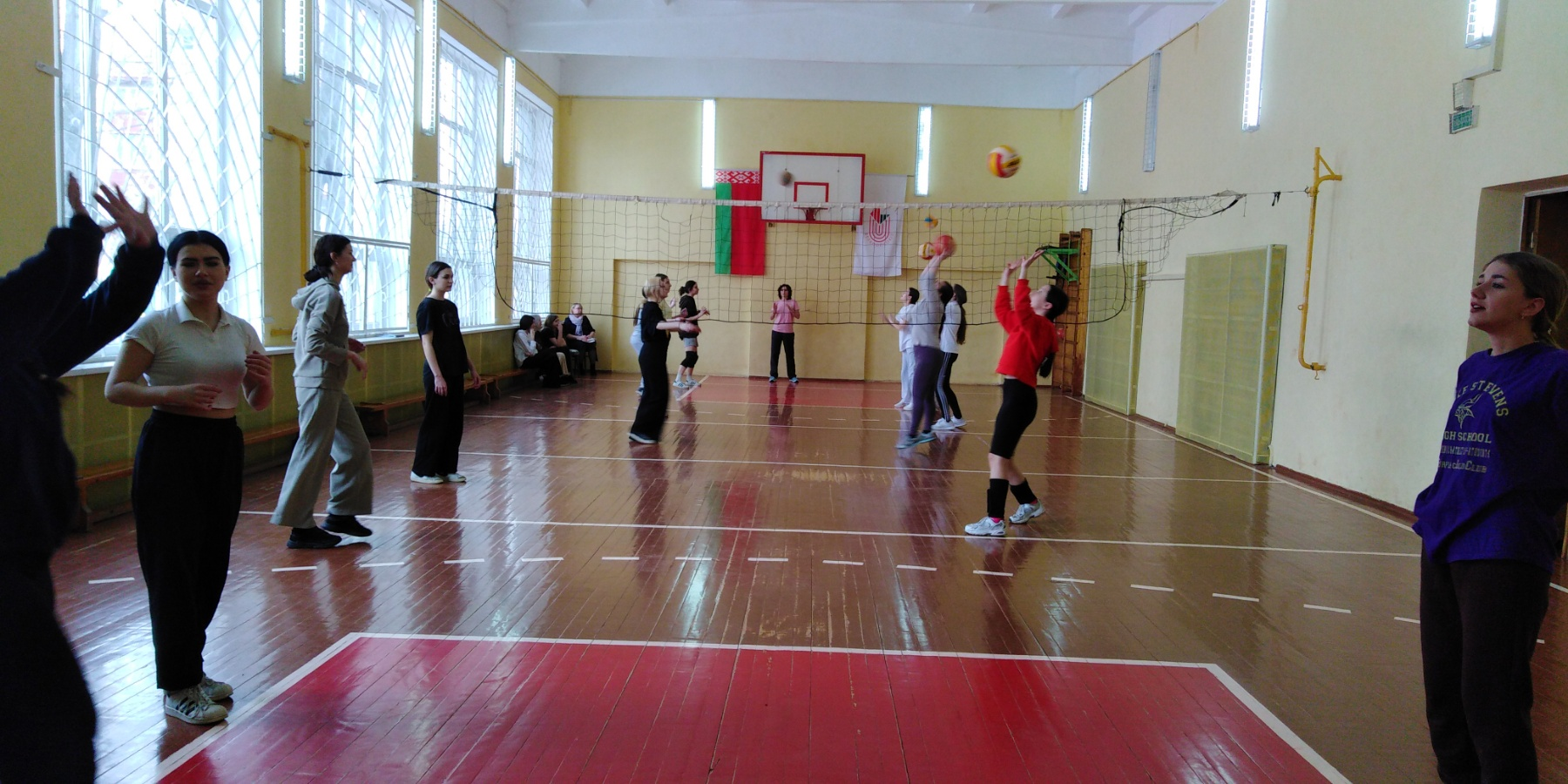 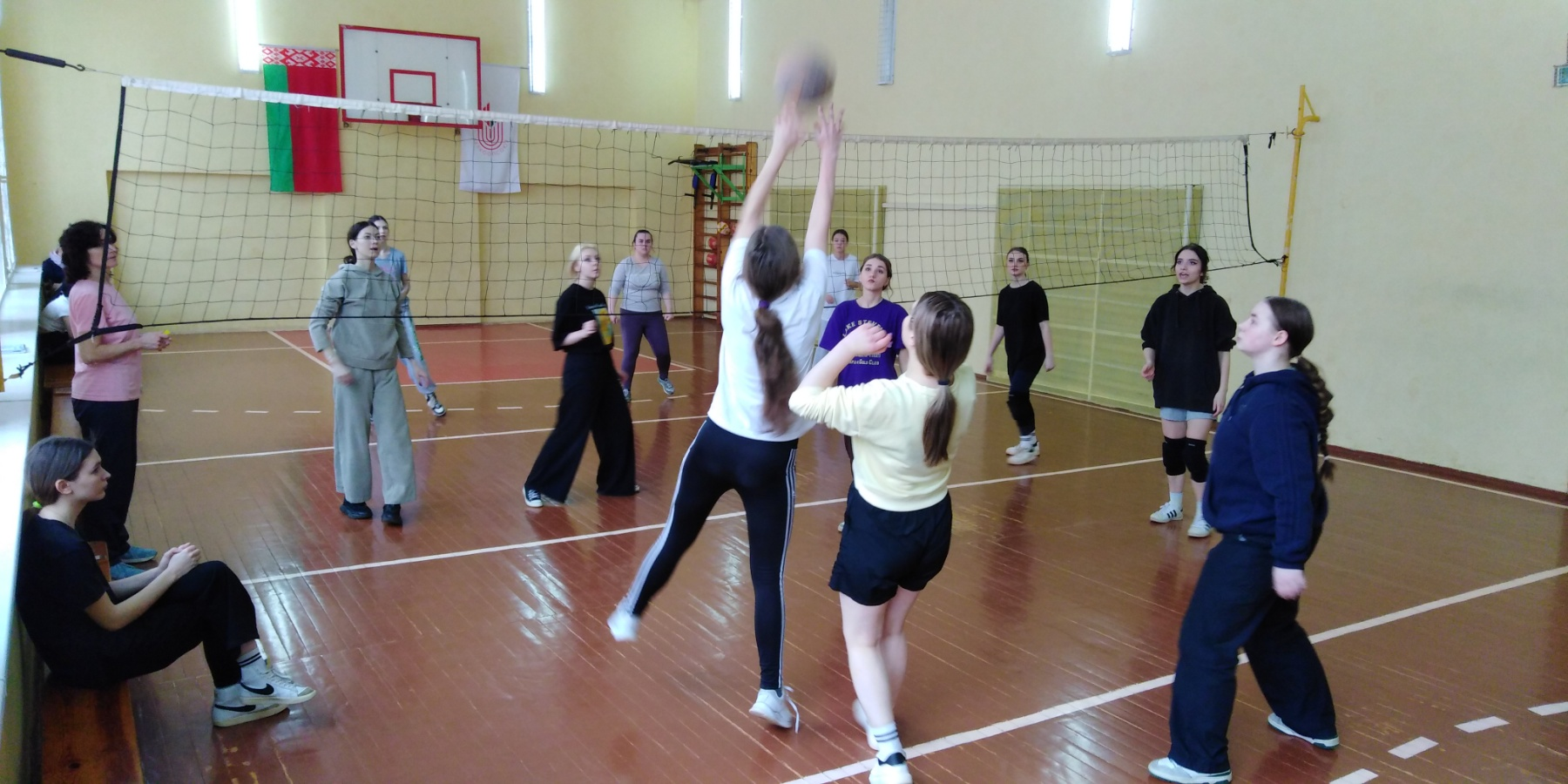 